ZADARSKA ŽUPANIJAOSNOVNA ŠKOLA BENKOVACAntuna Mihanovića 21bBENKOVACTel/fax:023/681-853,023/684-178E-mail: ured@os-benkovac.skole.hrRKDP:  21238MBR:    03045382OIB:      73294343358Šifra djelatnosti: 8520-osnovno obrazovanjeOBRAZLOŽENJE PRIJEDLOGA FINANCIJSKOG PLANA 2024.-2026.G ZA OSNOVNU ŠKOLU BENKOVACDJELATNOST: OSNOVNO OBRAZOVANJEOsnivač i vlasnik škole je Zadarska Županija. Škola obavlja djelatnost osnovnog školstva, što obuhvaća odgoj i obvezno obrazovanje djece u osnovnoj školi. Osnovna škola Benkovac raspoređena je u svojem djelovanju na 10 područnih škola ( PŠ Smilčić,Nadin,Korlat,Raštević,Podlug,Buković,Lisičić,Popovići,Bruška,Pristeg) te dvije zgrade matične škole sa sportskom dvoranom u samom gradu Benkovcu. Također, nekoliko odjeljenja nižih razreda zbog nedostatka prostora smjestila je u prostorije Srednje škole kneza Branimira Benkovac s kojom dijeli putem Sporazuma materijalne, zajedničke troškove(el. energija, voda, komunalije te lož ulje za grijanje).Sporazum se revidira na početku svake proračunske godine. OŠ Benkovac posluje preko transakcijskog računa njenog osnivača-Zadarske županije. Sva novčana sredstva raspoređena su po pozicijama i sukladno financijskom planu čija se realizacija vrši putem računalnog programa županijske riznice. Škola nema vlastiti žiro račun. ZAKONSKE I DRUGE PRAVNE OSNOVEZakon o odgoju i obrazovanju u osnovnoj i srednjoj školi (NN br. 87/08, 86/09., 92/10., 90/11., 16/12,94/13,152/14,68/18,64/20)Zakon o ustanovama ( NN br. 76/93., 29/97., 47/99., 35/08.)Zakon o proračunu ( NN br. 87/08),Pravilnik o proračunskim klasifikacijama(NN br.26/10.),Pravilnik o proračunskom računovodstvu i računskom planu (NN BR.124/14, 115/15, 57/16,3/18,126/19,108/20)Upute za izradu Prijedloga financijskog plana  upravnih tijela, proračunskih i izvanproračunskih korisnika Zadarske županije za razdoblje 2024.i financijskih projekcija za 2025.i 2026.godinu od 02.listopada 2023.godineGodišnji plan i program rada škole za školsku godinu 2023/2024.Kurikulum škole za školsku godinu 2023/2024.2. ISHODIŠTA I POKAZATELJI NA KOJIMA SE ZASNIVAJU IZRAČUNI I OCJENE POTEBNIH SREDSTAVA ZA PROVOĐENJE PROGRAMAIzvori sredstava za financiranje rada Osnovne škole Benkovace su:Opći prihodi i primitci - županijski proračun za financiranje rashoda poslovanja škole oznake 11i 45Pomoći proračunskim korisnicima iz proračuna koji im nije nadležan( MZO-za financiranje plaća djelatnika, mentorstva ,dnevnica za službena putovanja  i sl.,Inkluzija program asistenata u nastavi, Udžbenici, prehrana djece u redovnom školovanju, naknade voditeljima aktiva)oznake 5103,21034,51035,51038,510391Prihodi od prodaje proizvoda i usluge-najam dvorane, najam školskog prostora  (oznaka 31-vlastiti)Prihodi za posebne namjene (prehrana u dnevnom boravku, škola u  prirodi, odštete)oznaka 41Višak prihoda iz prethodnih godina (oznaka 420)PROJEKCIJE PRIHODA 2024.-2026.G PO IZVORIMA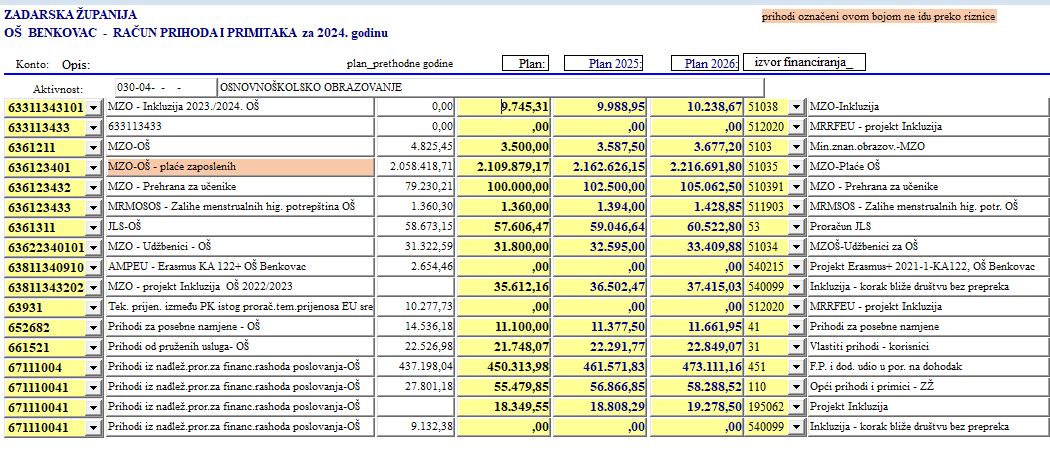 Obrazloženje korištenja prihoda 2024.-2026.g     Prihodi državnog proračuna su predviđeni za financiranje mat.rashoda i rashoda za nabavu nefinancijske imovine.Materijalni rashodi obuhvaćaju bruto plaće zaposlenika,doprinose za obvezno zdravstveno osiguranje,naknade poslodavcu zbog nezapošljavanja osoba s invaliditetom,ostale rashode za zaposlene:jubilarne nagrade,pomoći,regrese ,božićnice i ostala materijalna prava zaposlenika.Procjena financijskog plana za 2024.i fin.projekcija za 2025.i 2026.godinu je tendencija rasta prihoda od nesamostalne djelatnosti-plaća i ostalih materijalnih prava zaposlenika s obzirom na najavljivano porezno rasterećenje plaća kao i umanjenja stope doprinosa obveznog mirovinskog osiguranja na temelju generacijske solidarnosti.  PROJEKCIJA RASHODA  2024. – 2026.GOBRAZLOŽENJE PROGRAMA PO AKTIVNOSTIMAPROGRAM:2202-Osnovno školstvo-standardA2202-01  DJELATNOST OSNOVNIH ŠKOLA IZVOR 45 -redovno poslovanje Škole koje financira osnivačOpis programaProgram je namijenjen financiranju materijalnih rashoda škole, za ugovorne obveze koje škola ima, te za ostale materijalne rashode.Limit za 2024.godinu, slijedom Uputa, ne pokriva ugovorene obveze koje iznose 85% proračuna Škole .Limit iznosi 450.313,98 eura .Ugovorene obveze škole planirane su:Energija ( električna energija i lož ulje) – u cijelostiMaterijal i dijel. za tek. inv.održavanje – u cijelostiUsluge tekućeg investicijskog održavanja – u cijelosti Zakupnine i najamnine – u cijelosti (prijevoz učenika)Komunalne usluge – planirani dio za ugovorene obveze, a dio za planirane rashode škole( voda za piće i odvoz komunalnog otpada)- nedovoljan iznos sredstavaZdravstvene usluge – u cijelosti (periodični sistematski pregledi djelatnika po Kolektivnom ugovoru)Računalne usluge – planirani dio za ugovorne obveze (Zading,Optimus Lab,Adriaticinfo), a dio za rashode škole (ostale računalne usluge)Preostali dio proračuna  je raspoređen na ostale pozicije za materijalne rashode škole.  Zakonske i druge pravne osnoveZakon o odgoju i obrazovanju u osnovnoj i srednjoj školiZakon o lokalnoj i područnoj (regionalnoj samoupravi)PROGRAM:2204-Administracija I upravljanjeA2202-04   -Plaće iz Državnog proračuna I materijlna prava zaposlenikaOpis programaProgram je namijenjen financiranju rashoda za zaposlene, koji se odnose na plaće za redovan rad, doprinose za zdravstveno osiguranje, doprinose za zapošljavanje, ostale rashode za zaposlene (nagrade, pomoći, otpremnine), te naknade za prijevoz, rad na terenu i odvojeni život u cijelosti se financiraju iz sredstava Ministarstva znanosti I obrazovanja. Planirani iznos u financijskom planu za 2024. godinu u odnosu na  2023. godinu uvećan je za usklađivanja obračunskih koeficijenata zaposlenih za navršenu godinu staža . Slijedeći Upute napravljene su i projekcije za 2025. i 2026. godinu.Zakonske i druge pravne osnoveZakon o plaćama u javnim službamaUredba o raspodjeli dodatnih sredstava za plaće učitelja i nastavnika u osnovnom školstvu u 2023.gTemeljni kolektivni ugovor za zaposlenike u javnim službamaKolektivni ugovor za zaposlenike u osnovnoškolskim ustanovamaPROGRAM:2203-Osnovno školstvo-iznad standardaT2203-02-Projektna dokumentacija Javne potrebe izvor 11 financira ŽupanijaOpis programa- Škola je ušla u projekt energetske obnove I ova sredstva predstavljaju troškove projektne dokumentacije I svi administrativni troškovi vezani za sam projekt. Sredstva financira osnivač-Zadarska županija.PROGRAM:2203-Osnovno školstvo-iznad standarda2203-04-Podizanje kvalitete i standarda u školstvuVlastiti prihodi - izvor 31Opis programaOdnosi se na očekivani priljev sredstava od najmova prostora škole(dvorana, prostor škole za prodaju pekarskih proizvoda,)  koje će se utrošiti sukladno priloženom kontnom planu treće I četvrte razine kao prilog ovom pojašnjenju.U troškovima predviđeni su isplata prijevoza za djelatnicu u dnevnom boravku, investicijsko održavanje opreme I zgrade, službena putovanja,dio komunalnih usluga koja nisu pokrivena decentraliziranim sredstvima,finnciranje tehničkog pregleda službenog vozila ,intelektualne I računalne usluge koje se ne financiraju iz decentraliziranih sredstava te nabava dugotrajne imovine.PROGRAM:2203-Osnovno školstvo-iznad standarda2203-04-Podizanje kvalitete i standarda u školstvuPrihodi za posebne namjene- izvor 41 ObrazloženjeNavedeni rashodi predstavljaju sredstva sa strogom namjenom.Tu spadaju rashodi za prehranu djece u dnevnom boravku, rashodi za materijalna prava učiteljice u dnevnom boravku koje financiraju roditelji, rashodi za popravak tableta učenika koje financiraju roditelji  te uplate za terensku nastavu (najmovi autobusa koje financiraju roditelji)  rashodi za osiguranje učenika,odštete u slučaju aktiviranja police osiguranja imovine,te nabava potrošnog materijala za potrebe djece u dnevnom boravku. U 2024.g Ugovoreno je sa roditeljima djece u dnevnom boravku da će od cijene boravka učiteljici u dnevnom boravku isplatiti regres,božićnica te dar djeci sukladno neoporezivim iznosima definirani Pravilnikom o porezu na dohodak.PROGRAM:2203-Osnovno školstvo-iznad standarda2203-04-Podizanje kvalitete i standarda u školstvuVišak sredstava prijenos u iduću godinu- izvor 420Opis programaPREDVIĐENI VIŠAK KOJI SE PRENOSI U UDUĆU GODINU-IZVOR 42034Škola procjenjuje da će iz 2023.g prenjeti višak sredstava iz vlastitih, višak iz sredstava posebnih namjena te prijenos viška od prodaje dugotrajne imovine prethodnih godina kao I vlastita srestva ostvarena kao nagradu za provođenje Erasmus projekta u sveukupnom iznosu 21.125,00 eura.Utrošit će se za materijalno poslovanje škole te ulaganje u građevinske objekte sukladno potrebama projekta energetske učinkovitosti. PROGRAM:2203-Osnovno školstvo-iznad standarda2203-04-Podizanje kvalitete i standarda u školstvuProračun JLS Grad Benkovac- izvor 53012 Obrazloženje	Izvor 53012 predstavlja financiranje Grada Benkovca u plaćama za djelatnicu u dnevnom boravku te pomoć roditeljima u nabavi radnog materijala za naše učenike. Svake godine Grad Benkovac nabavlja radni materijal za naše učenike te ta sredstva isplaćujemo kao naknadu građanima u naravi tj odabirom najboljeg ponuđača ta sredstva se isplaćuju dobavljaču za podjeljeni radni materijal.PROGRAM:2203-Osnovno školstvo-iznad standardaA2203-27- UdžbeniciIzvor 51034- Ministarstvo znanostiObrazloženje:Ovim troškovima predviđena je nabava udžbenika za naše učenike koje financira Ministarstvo znanosti i obrazovanja.PROGRAM:2203-Osnovno školstvo-iznad standardaA2203-33- Prehrana učenikaIzvor 510391 Ministarstvo znanostiObrazloženje:Ovim troškovima predviđena je nabava redovne prehrane učenika koju financira Ministarstvo znanosti I obrazovanja. PROGRAM:2203-Osnovno školstvo-iznad standardaA2203-34 Zalihe menstrualnih I higijenskih potrepštinaIzvor 511903- Ministarsto rada I socijalne skrbiObrazloženje:Iz ovih sredstava planira se nabava higijenskih i menstrulanih potrepština za učenice osnovne škole koju financira Ministarstvo rada I socijalne skrbi u sklopu svojih EU projekata. Program : 4306 RAZVOJNI PROJEKTI EU  izvor 110,51038,512020,540099Program T4306-03 Inkluzija korak bliže društvu bez prepreka 2023/2024Škola provodi program Pomoćnika u nastavi (Inkluzija) te zapošljava 16 djelatnika . Projekt financira Europska unija te Zadarska županija.Predviđena sredstva na izvorima 110, 51038,5 12020 I 540099 su  103.916,86 eur za 2024.g te su namjenjena isključivo za plaće i materijalna prava iz radnog odnosa.Predsjednik školskog odbora					Ravnatelj:Vedran Utković,prof						Tonći Kuman, prof						OpisPlan 2024. Plan 2025.Plan 2026.Mat. rashodi449.713,98 eur460.956,83 eur472.480,78 eurFinan.rashodi       600,00 eur        615,00 eur        630,38 eurUkupno izvor 45450.313,98461.571,83 eur473.111,16 eurOpisPlan 2024. Plan 2025.Plan 2026.Rashodi za zaposlene1.964.329,17 eur2.013.437,40 eur2.063.773,33 eurMaterijalni rashodi    145.550,00 eur    149.188,75 eur    152.918,47 eurUkupno izvor 512.109.879,17 eur2.162.626,15 eur2.216.691,80 eurOpisPlan 2023. Plan 2024.Plan 2025.Ostala nematerijalna imovina 15.270,01 eur15.651,76eur16.043,05 eurUKUPNO ZA PROGRAM izr 1115.270,01 eur15.651,76 eur16.043,05 eurOpisPlan 2024. Plan 2025.     Plan 2026.materijal,energija i usluge17.248,07 eur17.679,27eur18.121,27 eur nabava nefinancijske imovine    4.000,00 eur 4.100,00 eur     4.202,50 eurUKUPNO ZA IZVOR 31-VLASTITI21.748,07 eur22.291,77eur   22.849,08 eurOpisPlan 2024. Plan 2025.     Plan 2026.Rashodi za zaposlene1.100,00 eur1.127,50eur1.155,69 eurMaterijalni rashodi          10.000,00 eur10.250,00 eur10.506,26 eurUKUPNO ZA IZVOR 41-PPN11.100,00 eur11.377,50 eur   11.661,95 eurOpisPlan 2024.g Plan 2025.gPlan 2026.gRashodi za materijal,prava iz kolektivnog ugovora te usluge9.180,00eur9.409,50 eura9.644,75 euraDodatna ulaganja na građ.obj.11.945,00 eur12.243,63 eur12.549,72 eurUKUPNO ZA IZVOR 42021.125,00 EUR21.653,13 EUR22.194,47 EUROpisPlan 2024. Plan 2025.Plan 2026.Rashodi za materijal,prava iz kolektivnog ugovora te usluge16.606,47 eur17.021,64 eur17.447,17 eurNaknade iz proračuna u naravi41.000,00 eur42.025,00 eur43.075,63 eurUKUPNO ZA IZVOR 5301257.606,47 eur59.046,64 eur60.522,80 eurOpisPlan 2024. Plan 2025.Plan 2026.Udžbenici31.000,00 eur31.775,00 eur32.569,38 eurUKUPNO PROGRAM izvor 5103431.000,00 eur31.775,00 eur32.569,38 eurOpisPlan 2024.g Plan 2025.gPlan 2026.gPrehrana za učenike100.000,00eur102.500,00 eur105.062,50 eurUKUPNO PROGRAM 100.000,00 eur102.500,00 eur105.062,50 eurOpisPlan 2024.g Plan 2025.gPlan 2026.gPrehrana za učenike100.000,00eur102.500,00 eur105.062,50 eurUKUPNO PROGRAM 100.000,00 eur102.500,00 eur105.062,50 eurOpis      Plan 2024.g      Plan 2025.g         Plan 2026.gRashodi za zaposlene99.601,36 eur102.091,41 eur104643,69 eurMaterijalni rashodi4.315,50 eur4.423,39 eur4.533,97 eurUKUPNO ZA PROGRAME I PROJEKTE103.916,86 eur106.514,80 eur109.177,66 eur